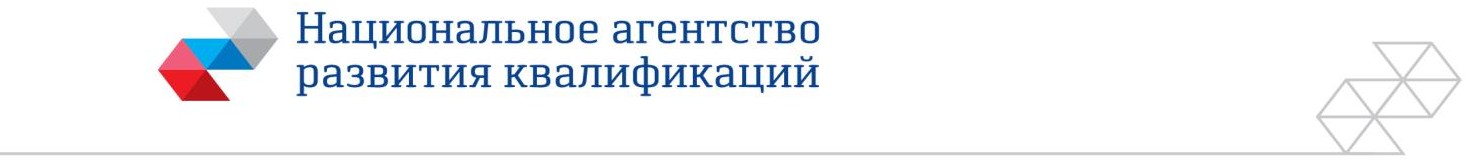 ПОДРОБНЕЕ О ПРОЕКТЕСвидетельство о квалификации — это подтверждение собственного профессионализма для соискателя и гарантия надежности работника как для работодателя, так и для пользователей результатов труда этого работника. Результаты независимой оценки квалификации признаются и государственными, и частными работодателями. В ряде профессий (например, в лифтовой отрасли) обязательное подтверждение квалификации установлено законодательно и по сути является допуском к профессиональной деятельности. Обязательность подтверждения квалификации может регламентироваться и отраслевыми тарифными соглашениями (например, в ЖКХ).Сегодня у соискателей не всегда есть возможность пройти независимую оценку квалификации в том городе, где они живут. Сеть центров оценки квалификаций постоянно расширяется (уже более 1000 площадок действуют в регионах), но для обеспечения территориальной доступности к профессиональным экзаменам для всех граждан нужны новые подходы к ее формированию и более масштабное внедрение цифровых технологий.Информационный модуль «Онлайн экзамен», разработанный Национальным агентством развития квалификаций, позволяет сделать независимую оценку квалификации доступной в каждом регионе.В 2020 году Национальное агентство развития квалификаций приступило к реализации пилотного проекта по централизованному проведению теоретической части профессионального экзамена. В проекте принимают участие советы по профессиональным квалификациям в сфере строительства, ЖКХ, агропромышленного комплекса, индустрии красоты и в области управления персоналом. По предложению советов по профессиональным квалификациям для пилотного проекта отобраны 24 наименования квалификаций.Соискатель может пройти теоретическую часть профессионального экзамена на любой пилотной площадке. Централизация проведения профессионального экзамена на платформе «Онлайн экзамен» позволяет унифицировать и существенно упростить требования к местам его проведения (ИТ-инфраструктуре, материально-техническому и кадровому обеспечению). В проекте участвуют 47 пилотных площадок в Республике Башкортостан, Республике Мордовии, Красноярском, Пермском и Хабаровском краях, Владимирской, Вологодской, Иркутской, Калининградской, Кемеровской, Костромской, Ростовской, Свердловской, Тюменской, Челябинской областях, в г. Москве и Санкт-Петербурге. Перечень регионов и мест централизованного проведения профессионального экзамена будет дополняться по мере присоединения к пилотному проекту новых участников.Записаться на прохождение профессионального экзамена можно на сайте «Онлайн экзамен», где соискатель может выбрать удобные для него место, дату и время. Соискатель, успешно прошедший теоретическую часть профессионального экзамена, получает уведомление, которое дает ему право на прохождение практической части в течение года.Независимая оценка квалификации стала доступнее не только для соискателей, но и потенциальных экзаменационных площадок.Приглашаем центры оценки квалификации, их партнеров (экзаменационные центры), а также профессиональные образовательные организации принять участие в реализации пилотного проекта.Центры оценки квалификации и экзаменационные центры, участвующие в централизованном проведении профессионального экзамена, получают новые возможности для проведения независимой оценки квалификации:без привлечения дополнительных экспертов расширить перечень квалификаций, по которым проводится профессиональный экзамен (теоретическая часть);бесплатно использовать платформу «Онлайн экзамен» и цифровой оценочный инструментарий (достаточно иметь обычный ПК, видеокамеру и доступ к сети Интернет);безвозмездно получить пакет рекламно-информационных материалов и участвовать в сетевом продвижении независимой оценки квалификации;привлечь новых соискателей и работодателей, заинтересованных в проведении независимой оценки квалификации.Для профессиональных образовательных организаций, их студентов и выпускников участие в централизованном проведении профессионального экзамена – это новый удобный формат подтверждения качества профессиональной подготовки со стороны работодателей. Независимая оценка квалификации проводится на соответствие профессиональному стандарту. Для студентов и выпускников прохождение теоретической части профессионального экзамена проводится безвозмездно.2